Sources of DAERA data to assist with PEACEPLUS application underTheme 5: Supporting a sustainable and better connected futureInvestment Area (IA) 5.3 Water Quality and Catchment ManagementNIEA Catchment Data Map Viewer NIEA Catchment Data Map Viewer (daera-ni.gov.uk)View only dataNIEA Water Information Request Viewer NIEA Water Information Request Viewer (daera-ni.gov.uk)  View only dataDAERA OpenDataNI Hub DAERA Open Data (arcgis.com)Spatial data can be downloaded and viewed from this HubOpenDataNI Open Data Northern Ireland (opendatani.gov.uk)Spatial data can be downloaded only OSNI Spatial NI Map Viewer  Spatial NIAreas of Potential Significant Flood Risk (APSFR) View only dataManaging the risk of flooding | Department for Infrastructure (infrastructure-ni.gov.uk)Other DAERA map viewers including: Drinking Water Inspectorate Map,  Natural Environment Map Viewer, Regional Landscape Character Area Map Viewer, Marine Map Viewer DAERA Map Viewers | Department of Agriculture, Environment and Rural Affairs (daera-ni.gov.uk) ADBA | Anaerobic Digestion & Bioresources Association (adbioresources.org)Guidance on how to use viewers can be found at NIEA River Basin Viewer related documents | Department of Agriculture, Environment and Rural Affairs (daera-ni.gov.uk)Any requests for further information should be sent to waterinfo@daera-ni.gov.uk  and marked “FAO ICP: PEACEPLUS IA 5.3 data request”.Data cannot be downloaded from the NIEA map viewers. However, most of the datasets on the viewers are available on OpenDataNI to download or WMU Digital Dataset Downloads page.WMU Digital Dataset Downloads | Department of Agriculture, Environment and Rural Affairs (daera-ni.gov.uk) All 2021 classification data is only available by submitting an information request to SEUPB. All requests for any additional data should be made via SEUPB.We will endeavor to furnish SEUPB with the requested data request within 20 working days. Please note data sharing agreements (DSAs) may be required which will require prompt return to release the requested data.Contact the appropriate Catchment Management Officer (CMO) for the appropriate river basin district (RBD) to discuss specific waterbody queries or issues. Details can be found at Delivery and public participation | Department of Agriculture, Environment and Rural Affairs (daera-ni.gov.uk) or by emailing RiverBasinPlanning@daera-ni.gov.ukFor all other enquiries contact Integrated Catchment Planning (ICP) team at catchmentplanning@daera-ni.gov.ukExamples of datasets available and their source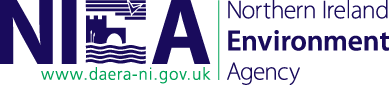 DatasetSourceWFD 2021 Classification for all waterbodiesInformation request via SEUPBWFD 2018 Classification for all waterbodiesNIEA Catchment Data Map Viewer (daera-ni.gov.uk) (View only)Download at:Water Framework Directive 2nd Cycle Interim Status | Water Framework Directive 2nd Cycle Interim Status | DAERA Open Data (arcgis.com)WFD 2015 Classification for all waterbodiesNIEA Catchment Data Map Viewer (daera-ni.gov.uk) (View only)Download at:Surface Water Bodies Status 2015 | Surface Water Bodies Status 2015 | DAERA Open Data (arcgis.com)Local Management Area (LMA)Portal | Northern Ireland Local Management Areas (opendatani.gov.uk)River Basin Districts (RBD) Northern Ireland NIEA Catchment Data Map Viewer (daera-ni.gov.uk) (View only)Download at:River Basin Districts | River Basin Districts | DAERA Open Data (arcgis.com)Surface Water- Drinking Water Protected Areas (DWPA’s)NIEA Catchment Data Map Viewer (daera-ni.gov.uk) (View only)Download at:Surface Drinking Water Protected Areas | Surface Drinking Water Protected Areas | DAERA Open Data (arcgis.com)Special Protection Areas (SPA’s)Portal | Special Protection Areas (opendatani.gov.uk)Marine Protected AreasNorthern Ireland Marine Protected Areas (MPAs) | Northern Ireland Marine Protected Areas (MPAs) | DAERA Open Data (arcgis.com)Groundwater Dependent Terrestrial Ecosystems (GWDTE)Groundwater Dependent Terrestrial Ecosystems | Groundwater Dependent Terrestrial Ecosystems | DAERA Open Data (arcgis.com)Agricultural critical riskAgricultural Critical Risk Areas | Agricultural Critical Risk Areas | DAERA Open Data (arcgis.com)Abstraction LicensingNIEA Water Information Request Viewer (daera-ni.gov.uk) (View only)Download at:Abstraction Licensing | Abstraction Licensing | DAERA Open Data (arcgis.com)Agricultural census in Northern Ireland 2022 reportAgricultural Census in Northern Ireland 2022 | Department of Agriculture, Environment and Rural Affairs (daera-ni.gov.uk)Farm Census District Electoral Area 2019 Farm Census District Electoral Area 2019 | Farm Census District Electoral Area 2019 | DAERA Open Data (arcgis.com)Historical Land UsePortal | Historical Landuse Dataset (opendatani.gov.uk)Karst feature and tracer linesKarst | Department of Agriculture, Environment and Rural Affairs (daera-ni.gov.uk)